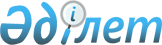 Көкшетау қалалық мәслихатының 2018 жылғы 20 наурыздағы № С-19/8 "Қазақстан Республикасының жер заңнамасына сәйкес пайдаланылмайтын Көкшетау қаласының ауыл шаруашылығы мақсатындағы жерлерге жер салығының базалық мөлшерлемелерін арттыру туралы" шешімінің күші жойылды деп тану туралыАқмола облысы Көкшетау қалалық мәслихатының 2022 жылғы 15 ақпандағы № С-14/9 шешімі. Қазақстан Республикасының Әділет министрлігінде 2022 жылғы 22 ақпанда № 26880 болып тіркелді
      "Құқықтық актілер туралы" Қазақстан Республикасының Заңының 27-бабына сәйкес, Көкшетау қалалық мәслихаты ШЕШІМ ҚАБЫЛДАДЫ:
      1. Көкшетау қалалық мәслихатының "Қазақстан Республикасының жер заңнамасына сәйкес пайдаланылмайтын Көкшетау қаласының ауыл шаруашылығы мақсатындағы жерлерге жер салығының базалық мөлшерлемелерін арттыру туралы" 2018 жылғы 20 наурыздағы № С-19/8 (Нормативтік құқықтық актілерді мемлекеттік тіркеу тізілімінде № 6522 болып тіркелген) шешімінің күші жойылды деп танылсын.
      2. Осы шешім 2022 жылғы 1 қаңтардан бастап қолданысқа енгізіледі.
					© 2012. Қазақстан Республикасы Әділет министрлігінің «Қазақстан Республикасының Заңнама және құқықтық ақпарат институты» ШЖҚ РМК
				
      Көкшетау қалалықмәслихатының хатшысы

Р.Калишев
